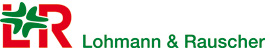 Prijava za probni rad u Republici ČeškojIme i prezime / mjesto i datum rođenja:………………………………………………………………………………………………………………………………………………Adresa stanovanja / grad, poštanski broj, ulica i broj:………………………………………………………………………………………………………………………………………………..Broj telefona i mail adrese na koji vas možemo kontaktirati:………………………………………………………………………………………………………………………………………………..Upoznata sam na prezentaciji da će probni rad trajati 3 + vjerojatno dodatnih 3 mjeseca i spremna sam na boravak u Republici Češkoj, te da će se raditi 5 dana u tjednu. Ponedjeljkom će se dolaziti autobusom iz Gradiške u Slavkov, a petkom vraćati nazad u Gradišku. Dodatna pitanja?………………………………………………………………………………………………………………………………………………..………………………………………………………………………………………………………………………………………………..………………………………………………………………………………………………………………………………………………..Da li govorite neki strani jezik ? Nije obavezan za obavljanje probnog rada.……………………………………………………………………………………………………………………………………………….. Uz prijavu potrebno je dostaviti sljedeće dokumente:Životopis (ako je moguće na engleskom jeziku) Kopiju svjedodžbe o završenom školovanjuKopiju pasoša ili osobne iskazniceDatum i potpis kojim dajete suglasnost da vas smijemo kontaktirati i vaše podatke obrađivati u skladu sa GDPR smjernicama kako bi mogli napraviti selekciju pristiglih prijava: ……………………………………………………………Prijavu i dokumente poslati na mail: tvrtko.blaic@hr.LRMed.com